DIPLOMADO EN TUTORIAS ACADEMICAS INTEGRALES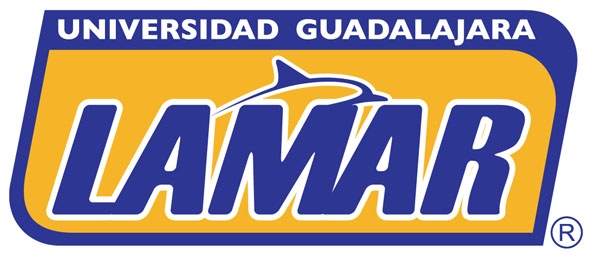 VALENCIA GÓMEZ ERNESTO JOELMODULO 2 – TAREA 2ANALISIS DE LA PELICULA UN SUEÑO POSIBLEAUTODIAGNOSTICO.- Creo que tengo una fortaleza la escucha activa y el apoyo a la autoestima del alumno. No me cuesta trabajo escucharlos y en realidad procuro hacerlo con alguna frecuencia. Sin embargo no puedo decir lo mismo en cuanto a la motivación del alumno y con la comunicación con empatía. Resulta que los puedo escuchar y hacerles ver que tienen grandes cualidades, pero a veces no puedo comprender porque hacen lo que hacen y pierdo un poco la empatía y por ende no comprendo la motivación actual que tienen para actuar como lo hacen. Creo que una estrategia que me podría funcionar con ellos es lograr una empatía mas intima a través de quitar mis prejuicios. No esperar que ellos terminen pensando como yo, sino más bien desde su particular punto de partida puedan llegar a conclusiones personales que los lleven a motivaciones de ellos. CONCLUSIÓN.- La película me pareció excelente. Tanto para mi desarrollo personal como para mi proceso formativo como tutor. Me habré los ojos a interesarme mas en los demás, pues realmente en ocasiones con un poco de ayuda podemos hacer mucho por los demás. Se que Anne hizo demasiado por Michael, pero aún con poco podemos cambiar mucho en la vida de las personas. Como tutor es imprescindible preocuparse por ellos, su autoestima, sus motivaciones y sus sentimientos. ASPECTOMICHAEL OHERANNE TUOHYSEAN TUOHYBURT COTTONPROFESORA SUECOMUNICA-CIÓN CON EMPATÍAEl sentía que nadie podía entenderlo, vivía aislado a los demás, ensimismado en sí mismo.Al principio parecía distante de todos. Su encuentro con Michael la hace tener una relación empática con el y después con toda su familia.Logra entablar comunicación empática con Michael conforme avanza la película. Aunque al principio le cuesta algo de trabajo.En definitiva no tenia nada de empatía con Michael al principio, solo le interesaba convertirlo en una estrella deportiva. Al final logra esta empatía al defenderlo durante el primer partido.Logra tener una comunicación empática con Michael casi desde que se conocen. COMUNICACIÓN ASERTIVANo tenía una comunicación asertiva con nadie, hasta que se siente amado y protegido por los Tuohy.Es la única que logra tener una comunicación asertiva con Michael, utilizando términos que el puede entender, especialmente en lo afectivo, ya que en lo académico no tanto.Tiene una comunicación asertiva con Anne y con sus hijos, pero con Michael le cuesta trabajo, aunque si lo comprende.No tenia nada de comunicación asertiva. Necesito de Anne para lograr darse a entender a Michael.Es ella la única que logra tener una comunicación asertiva con Michael en el aspecto académico. Logra que el comprenda. ESCUCHA ACTIVALos escuchaba pero no los entendía. Anne se convierte en su traductor para entender a los demás.Creo que este aspecto fue el que le falto. Pues se preocupo por dar lo que ella creía que Michael necesitaba, pero no lo escucho realmente, sino hasta el final.Creo que de todos es el que más desarrollada tiene la escucha activa. Logra escuchar sin prejuicios a su esposa y a sus hijos. Además de eso, muestra interés al escucharlos.Tampoco escuchaba a Michael, de hecho creo que no podían entenderse por eso, ninguno escuchaba al otro.Escucha a Michael y gracias a eso logra comunicarse con el, también logra escuchar a toda la familia y actuar en consecuencia, como cuando permite que sea Sean quien ayude a Michael con su ensayo.APOYO A LA AUTOESTIMA DEL ALUMNOSu autoestima estaba por los suelos.Indudablemente fue ella quien le formo una autoestima a Michael, a fuerza de amor y cuidado, lo hizo sentir valioso e importante.También influyo demasiado en el desarrollo de autoestima de Michael. Se reflejo más en la escena eliminada donde le da vales de desayuno.Al principio hundía la autoestima de Michael, porque no sabía comprenderlo. Después cuando lo defiende, es un factor predominante para que Michael reafirmara la autoestima que cultivaban los Tuohy.Logra levantarle la autoestima cuando le pide que confié en ella, y que juntos encontraran los mapas mentales con los que pueda aprender. En otras palabras es la primera que le dice que no es un tonto.COMPRENSIÓN DE LA MOTIVACIÓN DEL ALUMNOSu única motivación era proteger a quienes amaba. Fuera de eso estaba totalmente desmotivado.Creo que este apartado iba muy relacionado con la escucha activa. Logro motivar realmente a Michael cuando logro escuchar lo que el quería hacer.Comprendió lo que motivaba a Michael a través de Anne.No entiende muy bien como motivar a Michael, sin embargo logra hacerlo, prácticamente sin darse cuenta.Lo va motivando poco a poco, inclusive logra manipularlo un poco para que escoja la universidad que ella decidía.